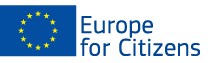 The project «Legrad International Forum» was funded with the 	 support of the European Union under the Programme "Europe for Citizens" Event 4 – Debates and reports  Participation: The event involved  733 citizens, including 17 participants from the city of Brezova (CZ), 4 participants from the city of Totserdahely (HU), 14 participants from the city of Culciu (RO), 6 participants from the city of Kapolnasnyek (HU), 4 participants from the city of Zlotorya (PL), 5 participants from the city of Auseu (RO), 4 participants from the city of Zakanyfalu (HU), 4 participants from the city of Dobrovnik (SL), 35 participants from the city of Zakany (HU), 21 participants from the city of Kalnica (SK), 4 participants from the city of Nikinci (RS), 4 participants from the city of Alsonyek (HU), 9 participants from the city of Vrankun (SK), 40 participants from the city of Ortilos (HU), 1 participant from the city of Kastl (DE), 28 participants from the city of Felsonek (HU), 4 participants from the city of Vadu Crisului (RO), 10 participants from the city of Alsonana (HU), 9 participants from the city of Cierna Voda (HU), 10 participants from the city of Szepetnek (HU) and 500 participants from the city of Legrad (Croatia). Location/ Dates: The event took place in Legrad, Croatia from 14/06/2019 to 16/06/2019 Short description: Discussions and debates follow the lectures. Participants were encouraged to enter into discussions and debates  ad hoc and informally too. Event 5 – Intercultural performances  Participation: The event involved  784 citizens, including 17 participants from the city of Brezova (CZ), 4 participants from the city of Totserdahely (HU), 14 participants from the city of Culciu (RO), 6 participants from the city of Kapolnasnyek (HU), 4 participants from the city of Zlotorya (PL), 5 participants from the city of Auseu (RO), 4 participants from the city of Zakanyfalu (HU), 4 participants from the city of Dobrovnik (SL), 35 participants from the city of Zakany (HU), 21 participants from the city of Kalnica (SK), 4 participants from the city of Nikinci (RS), 4 participants from the city of Alsonyek (HU), 9 participants from the city of Vrankun (SK), 40 participants from the city of Ortilos (HU), 1 participant from the city of Kastl (DE), 28 participants from the city of Felsonek (HU), 4 participants from the city of Vadu Crisului (RO), 10 participants from the city of Alsonana (HU), 9 participants from the city of Cierna Voda (HU), 10 participants from the city of Szepetnek (HU) and 551 participants from the city of Legrad (Croatia). Location/ Dates: The event took place in Legrad, Croatia from 15/06/2019 to 15/06/2019 Short description:  The aim of the events is balancing the counterpart of the serious discussions; it is organized so every community presents their traditional dances, music and art to other participants. Event 6 – Ceremonial march Participation: The event involved  423 citizens, including 17 participants from the city of Brezova (CZ), 4 participants from the city of Totserdahely (HU), 14 participants from the city of Culciu (RO), 6 participants from the city of Kapolnasnyek (HU), 4 participants from the city of Zlotorya (PL), 5 participants from the city of Auseu (RO), 4 participants from the city of Zakanyfalu (HU), 4 participants from the city of Dobrovnik (SL), 35 participants from the city of Zakany (HU), 21 participants from the city of Kalnica (SK), 4 participants from the city of Nikinci (RS), 4 participants from the city of Alsonyek (HU), 9 participants from the city of Vrankun (SK), 40 participants from the city of Ortilos (HU), 1 participant from the city of Kastl (DE), 28 participants from the city of Felsonek (HU), 4 participants from the city of Vadu Crisului (RO), 10 participants from the city of Alsonana (HU), 9 participants from the city of Cierna Voda (HU), 10 participants from the city of Szepetnek (HU) and 190 participants from the city of Legrad (Croatia). Location/ Dates: The event took place in Legrad, Croatia from 15/06/2019 to 15/06/2019 Short description:  The aim of the activity is to set the good mood for the second day of LIF. It gives additional opportunity to meet local citizens and learn more about Legrad. Event 7 – Graffiti championship Participation: The event involved  784 citizens, including 17 participants from the city of Brezova (CZ), 4 participants from the city of Totserdahely (HU), 14 participants from the city of Culciu (RO), 6 participants from the city of Kapolnasnyek (HU), 4 participants from the city of Zlotorya (PL), 5 participants from the city of Auseu (RO), 4 participants from the city of Zakanyfalu (HU), 4 participants from the city of Dobrovnik (SL), 35 participants from the city of Zakany (HU), 21 participants from the city of Kalnica (SK), 4 participants from the city of Nikinci (RS), 4 participants from the city of Alsonyek (HU), 9 participants from the city of Vrankun (SK), 40 participants from the city of Ortilos (HU), 1 participant from the city of Kastl (DE), 28 participants from the city of Felsonek (HU), 4 participants from the city of Vadu Crisului (RO), 10 participants from the city of Alsonana (HU), 9 participants from the city of Cierna Voda (HU), 10 participants from the city of Szepetnek (HU) and 551 participants from the city of Legrad (Croatia). Location/ Dates: The event took place in Legrad, Croatia from 15/06/2019 to 15/06/2019 Short description:  The aim of this event was to interpret the topics of the EU (Europe, unity and solidarity) through the art of graffiti. Event 8 – International cooking contest Participation: The event involved  784 citizens, including 17 participants from the city of Brezova (CZ), 4 participants from the city of Totserdahely (HU), 14 participants from the city of Culciu (RO), 6 participants from the city of Kapolnasnyek (HU), 4 participants from the city of Zlotorya (PL), 5 participants from the city of Auseu (RO), 4 participants from the city of Zakanyfalu (HU), 4 participants from the city of Dobrovnik (SL), 35 participants from the city of Zakany (HU), 21 participants from the city of Kalnica (SK), 4 participants from the city of Nikinci (RS), 4 participants from the city of Alsonyek (HU), 9 participants from the city of Vrankun (SK), 40 participants from the city of Ortilos (HU), 1 participant from the city of Kastl (DE), 28 participants from the city of Felsonek (HU), 4 participants from the city of Vadu Crisului (RO), 10 participants from the city of Alsonana (HU), 9 participants from the city of Cierna Voda (HU), 10 participants from the city of Szepetnek (HU) and 551 participants from the city of Legrad (Croatia). Location/ Dates: The event took place in Legrad, Croatia from 15/06/2019 to 15/06/2019 Short description: The aim is to bring closer the communities and nations by tasting each other’s food; exchanging recipes and making friends. Applicable to the Strand 2 – Measure 2.1"Town-Twinning” Applicable to the Strand 2 – Measure 2.1"Town-Twinning” Participation: The project involved 784 citizens, notably 17 participants from the city of Brezova (CZ), 4 participants from the city of Totserdahely (HU), 14 participants from the city of Culciu (RO), 6 participants from the city of Kapolnasnyek (HU), 4 participants from the city of Zlotorya (PL), 5 participants from the city of Auseu (RO), 4 participants from the city of Zakanyfalu (HU), 4 participants from the city of Dobrovnik (SL), 35 participants from the city of Zakany (HU), 21 participants from the city of Kalnica (SK), 4 participants from the city of Nikinci (RS), 4 participants from the city of Alsonyek (HU), 9 participants from the city of Vrankun (SK), 40 participants from the city of Ortilos (HU), 1 participant from the city of Kastl (DE), 28 participants from the city of Felsonek (HU), 4 participants from the city of Vadu Crisului (RO), 10 participants from the city of Alsonana (HU), 9 participants from the city of Cierna Voda (HU), 10 participants from the city of Szepetnek (HU) and 551 participants from the city of Legrad (Croatia). Location/ Dates: The event took place in Legrad, Croatia, from 14/06/2019 to 16/06/2019. Short description: The day of 14/06/2019 was dedicated to the opening ceremony, public council meeting, political lecture, cultural performances.  The day of 15/06/2019 was dedicated to ceremonial march, angling competition, culinary competition, lectures and debates, graffiti championship, street ball etc. The day of 16/06/2019 was dedicated to discussions, evaluation, mass, farewell events. Participation: The project involved 784 citizens, notably 17 participants from the city of Brezova (CZ), 4 participants from the city of Totserdahely (HU), 14 participants from the city of Culciu (RO), 6 participants from the city of Kapolnasnyek (HU), 4 participants from the city of Zlotorya (PL), 5 participants from the city of Auseu (RO), 4 participants from the city of Zakanyfalu (HU), 4 participants from the city of Dobrovnik (SL), 35 participants from the city of Zakany (HU), 21 participants from the city of Kalnica (SK), 4 participants from the city of Nikinci (RS), 4 participants from the city of Alsonyek (HU), 9 participants from the city of Vrankun (SK), 40 participants from the city of Ortilos (HU), 1 participant from the city of Kastl (DE), 28 participants from the city of Felsonek (HU), 4 participants from the city of Vadu Crisului (RO), 10 participants from the city of Alsonana (HU), 9 participants from the city of Cierna Voda (HU), 10 participants from the city of Szepetnek (HU) and 551 participants from the city of Legrad (Croatia). Location/ Dates: The event took place in Legrad, Croatia, from 14/06/2019 to 16/06/2019. Short description: The day of 14/06/2019 was dedicated to the opening ceremony, public council meeting, political lecture, cultural performances.  The day of 15/06/2019 was dedicated to ceremonial march, angling competition, culinary competition, lectures and debates, graffiti championship, street ball etc. The day of 16/06/2019 was dedicated to discussions, evaluation, mass, farewell events. Applicable to the Strand 2 – Measure 2.2"Networks of Towns" Measure 2.3 "Civil Society Projects" Strand 1 – "European Rememberance" 8 events have been carried out within this project: Event 1 – Opening Ceremony Participation: The event involved 501 citizens, 17 participants from the city of Brezova (CZ), 4 participants from the city of Totserdahely (HU), 14 participants from the city of Culciu (RO), 6 participants from the city of Kapolnasnyek (HU), 4 participants from the city of Zlotorya (PL), 5 participants from the city of Auseu (RO), 4 participants from the city of Zakanyfalu (HU), 4 participants from the city of Dobrovnik (SL), 35 participants from the city of Zakany (HU), 21 participants from the city of Kalnica (SK), 4 participants from the city of Nikinci (RS), 4 participants from the city of Alsonyek (HU), 9 participants from the city of Vrankun (SK), 40 participants from the city of Ortilos (HU), 1 participant from the city of Kastl (DE), 28 participants from the city of Felsonek (HU), 4 participants from the city of Vadu Crisului (RO), 10 participants from the city of Alsonana (HU), 9 participants from the city of Cierna Voda (HU), 10 participants from the city of Szepetnek (HU) and 218 participants from the city of Legrad (Croatia). Location/ Dates: The event took place in Legrad, Croatia from 14/06/2019 to 14/06/2019 Short description:  The aim of the event was to greet the Forum participants. Guest communities greet the participants and present their communities and delegations. Event 2 – Open session of Legrad Municipality, in the presence of the guest communities Participation: The event involved 500 citizens, including  17 participants from the city of Brezova (CZ), 4 participants from the city of Totserdahely (HU), 14 participants from the city of Culciu (RO), 6 participants from the city of Kapolnasnyek (HU), 4 participants from the city of Zlotorya (PL), 5 participants from the city of Auseu (RO), 4 participants from the city of Zakanyfalu (HU), 4 participants from the city of Dobrovnik (SL), 35 participants from the city of Zakany (HU), 21 participants from the city of Kalnica (SK), 4 participants from the city of Nikinci (RS), 4 participants from the city of Alsonyek (HU), 9 participants from the city of Vrankun (SK), 40 participants from the city of Ortilos (HU), 1 participant from the city of Kastl (DE), 28 participants from the city of Felsonek (HU), 4 participants from the city of Vadu Crisului (RO), 10 participants from the city of Alsonana (HU), 9 participants from the city of Cierna Voda (HU), 10 participants from the city of Szepetnek (HU) and 219 participants from the city of Legrad (Croatia). Location/ Dates: The event took place in Legrad, Croatia, from 14/06/2019 to 14/06/2019 Short description:  The aim of the event was to give a short overview of the past year, fulfillment of the plans and future ideas so that the foreign participants learn about the life in Legrad. Event 3 – Lectures  Participation: The event involved  784 citizens, including 17 participants from the city of Brezova (CZ), 4 participants from the city of Totserdahely (HU), 14 participants from the city of Culciu (RO), 6 participants from the city of Kapolnasnyek (HU), 4 participants from the city of Zlotorya (PL), 5 participants from the city of Auseu (RO), 4 participants from the city of Zakanyfalu (HU), 4 participants from the city of Dobrovnik (SL), 35 participants from the city of Zakany (HU), 21 participants from the city of Kalnica (SK), 4 participants from the city of Nikinci (RS), 4 participants from the city of Alsonyek (HU), 9 participants from the city of Vrankun (SK), 40 participants from the city of Ortilos (HU), 1 participant from the city of Kastl (DE), 28 participants from the city of Felsonek (HU), 4 participants from the city of Vadu Crisului (RO), 10 participants from the city of Alsonana (HU), 9 participants from the city of Cierna Voda (HU), 10 participants from the city of Szepetnek (HU) and 551 participants from the city of Legrad (Croatia). Location/ Dates: The event took place in Legrad, Croatia, from 14/06/2019 to 16/06/2019 Short description:  The aim of the event was to show to the participant the nature and characteristics of solidarity and egoism and open the questions to future debates. 